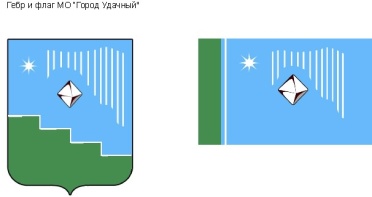 Российская Федерация (Россия)Республика Саха (Якутия)Муниципальное образование «Город Удачный»Городской Совет депутатовIV созывПРЕЗИДИУМРЕШЕНИЕ  17 июля 2019 года                                                                               		  №7-5О присвоении Звания «Почетный гражданин города Удачного»	В соответствии с Положением о наградах и поощрениях муниципального образования  «Город Удачный»  Мирнинского района Республики Саха (Якутия), на основании протокола комиссии по наградам и поощрениям МО «Город Удачный» от 10 июля 2019 года Президиум городского Совета депутатов решил: За особые заслуги и значительный вклад в развитие города, многолетний добросовестный труд, высокое профессиональное мастерство и в связи с праздничными мероприятиями, посвященными «Дню города»,      присвоить звание«ПОЧЕТНЫЙ ГРАЖДАНИН ГОРОДА УДАЧНОГО»  Чечину Виктору Михайловичу, начальнику участка ремонтно-механических мастерских, ремонта зданий и сооружений, монтажа металлоконструкций Удачнинского ремонтно-специализированного цеха Удачнинского горно-обогатительного комбината акционерной компании «АЛРОСА» (публичного акционерного общества).2. Опубликовать настоящее решение в средствах массовой информации.3. Настоящее решение вступает в силу со дня его принятия. 4. Контроль исполнения настоящего решения возложить на председателя городского Совета депутатов В.В. Файзулина.Председательгородского Совета депутатов 			                              В.В. Файзулин